	ПРОЕКТР Е Ш Е Н И Е                                                            с. Московское                               	№ «О введении на территории Московского сельсовета Усть-Абаканского района Республики Хакасия земельного налога на 2024 год»В соответствии с главой 31 Налогового кодекса Российской Федерации, п. 3 ч. 10 ст. 35 Федерального закона от 06.10.2003г. № 131-ФЗ «Об общих принципах организации местного самоуправления в Российской Федерации», руководствуясь Уставом муниципального образования Московский сельсовет, Совет депутатов Московского сельсовета РЕШИЛ:1.Ввести в действие с 1 января 2024 года на территории муниципального образования Московский сельсовет земельный налог.2. Ввести налоговые ставки земельного налога в следующих размерах:а) 0,3 процента в отношении земельных участков:  - отнесенных к землям сельскохозяйственного назначения или к землям в составе зон сельскохозяйственного использования в населенных пунктах и используемых для сельскохозяйственного производства;- занятых жилищным фондом и (или) объектами инженерной инфраструктуры жилищно-коммунального комплекса (за исключением части земельного участка, приходящейся на объект недвижимого имущества не относящийся к жилищному фонду и (или) к  объектам инженерной инфраструктуры жилищно-коммунального комплекса) или приобретенных (предоставленных) для жилищного строительства (за исключением земельных участков, приобретенных (предоставленных) для индивидуального жилищного строительства, используемых в предпринимательской деятельности);- не используемых в предпринимательской деятельности, приобретенных (предоставленных) для ведения личного подсобного хозяйства, садоводства или огородничества, а также земельных участков общего назначения, предусмотренных Федеральным законом от 29 июля 2017 года №217-ФЗ «О ведении гражданами садоводства и огородничества для собственных нужд и о внесении изменений в отдельные законодательные акты Российской Федерации»   - ограниченных в обороте в соответствии с законодательством Российской Федерации, представленных для обеспечения обороны, безопасности и таможенных нужд;б) 1,5 процента в отношении прочих земельных участков.3. Налог и авансовые платежи по налогу уплачиваются налогоплательщиками-организациями в бюджет по месту нахождения земельных участков, признаваемых объектом налогообложения. 4.Установить, что для физических лиц, имеющих в собственности, постоянном (бессрочном) пользовании или пожизненном наследуемом владении земельные участки, являющиеся объектом налогообложения на территории Московского сельсовета, следующие льготы.4.1. Предоставить льготы по земельному налогу за земельные участки, предназначенные для личного подсобного хозяйства, индивидуального жилищного строительства, индивидуального гаражного строительства, ведения дачного хозяйства, садоводства, огородничества следующим категориям налогоплательщиков – физических лиц в размере 100 %:а) граждане старше 70 лет;б) Герои Советского Союза, Герои Российской Федерации, полные кавалеры ордена Славы;в) инвалиды 1, 2 группы;г) инвалиды с детства;д) ветераны и инвалиды ВОВ, а также ветераны и инвалиды боевых действий;е) физические лица, имеющие право на получение социальной поддержки в соответствии с Законом Российской Федерации "О социальной защите граждан, подвергшихся воздействию радиации вследствие катастрофы на Чернобыльской АЭС" (в редакции Закона Российской Федерации от 18 июня 1992 года N 3061-1), в соответствии с Федеральным законом от 26.11.1998 N 175-ФЗ "О социальной защите граждан Российской Федерации, подвергшихся воздействию радиации вследствие аварии в 1957 году на производственном объединении "Маяк" и сбросов радиоактивных отходов в реку Теча" и в соответствии с Федеральным законом от 10.01.2002 N 2-ФЗ "О социальных гарантиях гражданам, подвергшимся радиационному воздействию вследствие ядерных испытаний на Семипалатинском полигоне";ж) физические лица, принимавшие в составе подразделений особого риска непосредственное участие в испытаниях ядерного и термоядерного оружия, ликвидации аварий ядерных установок на средствах вооружения и военных объектах;        з) физические лица, получившие или перенесшие лучевую болезнь или ставшие инвалидами в результате испытаний, учений и иных работ, связанных с любыми видамии)гражданам, проживающим на территории муниципального образования Московский сельсовет из числа военнослужащих, добровольцев, принимающих участие с 24 февраля 2022 года в специальной военной операции, проводимой на территориях Украины, Донецкой Народной Республики, Луганской Народной Республики, Запорожской и Херсонской областей, а также призванных на военную службу по мобилизации в Вооруженные Силы Российской Федерации в соответствии с Указом Президента Российской Федерации от 21 сентября 2022 года № 647 «Об объявлении частичной мобилизации в Российской Федерации» после 21 сентября 2022 года, и члены их семей (супруга (супруги), несовершеннолетние дети, дети в возрасте до 23 лет, обучающиеся в образовательных организациях по очной форме обучения) –на один объект налогообложения по выбору налогоплательщика за налоговый период 2021 года.Предоставление льготы, установленным пунктом 1 настоящего Решения, осуществляется в соответствии с перечнем лиц, предоставляемым в налоговый орган исполнительным органом государственной власти Республики Хакасия в сфере социальной защиты и социальной поддержки населения5.Установить, что в отношении земельных участков, предназначенных для индивидуального жилищного строительства, индивидуального гаражного строительства, ведения дачного хозяйства, садоводства, огородничества, лицо, у которого имеется несколько участков одного вида разрешенного использования, вправе пользоваться льготой по земельному налогу по одному из таких земельных участков по своему выбору.6.Направить настоящее Решение для подписания и опубликования в газете «Усть-Абаканские известия» Главе Московского сельсовета А.Н. Алимову.7. Настоящее Решение вступает в силу по истечении одного месяца со дня его официального опубликования, но не ранее 1 января 2024 года.Глава Московского сельсовета							Усть-Абаканского районаРеспублики Хакасия 				                         А.Н.Алимов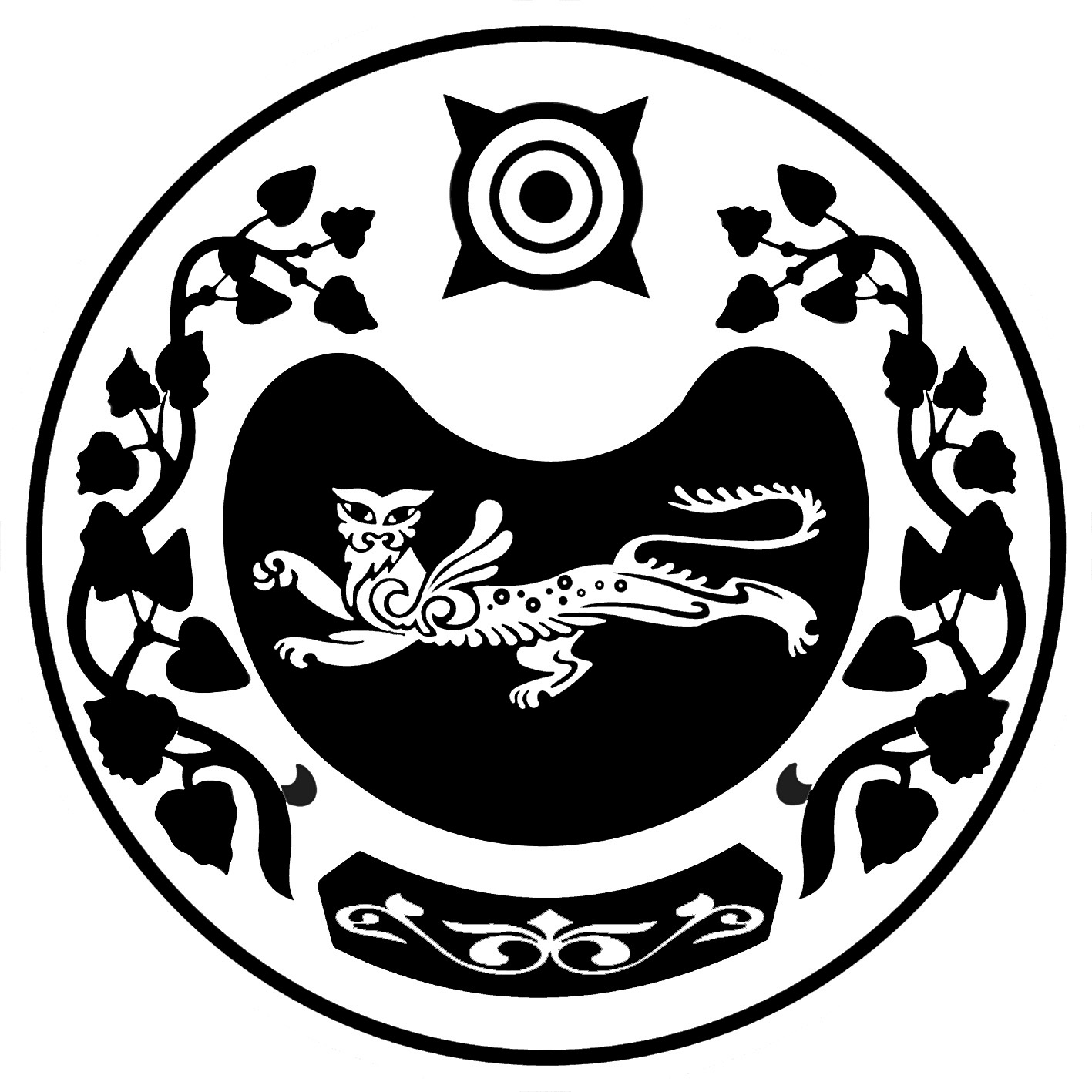 СОВЕТ ДЕПУТАТОВ МОСКОВСКОГО  СЕЛЬСОВЕТАУСТЬ-АБАКАНСКОГО РАЙОНА РЕСПУБЛИКИ ХАКАСИЯ